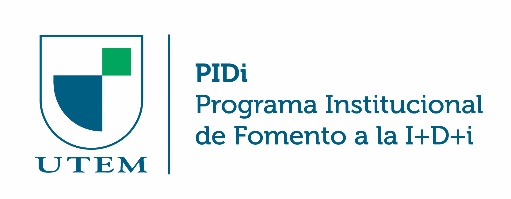            Santiago, XX de XXXXXXXXX, 2018Sres. Comisión de Búsqueda y SelecciónProceso de Integración de Investigadores al PIDiTercera Convocatoria[Nombre del académico]Académico del Departamento de [Nombre del Departamento]Facultad de [Nombre de la Facultad]Universidad Tecnológica MetropolitanaCARTA DE MOTIVACIÓNTercera ConvocatoriaIntegración de académicos jornada completa de Facultades al cuerpo de investigadores del Programa Institucional de Fomento a la Investigación, Desarrollo e InnovaciónFinalmente, declaro que la modalidad de integración a la cual opto como investigador(a) del PIDi se indica a continuación (marque con X la opción elegida), comprometiéndome en ello al cumplimiento horario y al compromiso de productividad científica anual exigida.Investigador(a) Media JornadaFinalmente, declaro que la modalidad de integración a la cual opto como investigador(a) del PIDi se indica a continuación (marque con X la opción elegida), comprometiéndome en ello al cumplimiento horario y al compromiso de productividad científica anual exigida.Investigador(a) Jornada Parcial